Resolución #132Resolución #132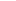 